Email Subject: Replacement_Order Number_Product NunberEmail: xxx@xxxName: xxxxAddress:xxxxCITY: xxxx STATE: xxxx      Country: xxxxZip code: xxxxContact Number: xxxxWhy do you need a replacement?
It was lost when I opened the packageI broke it while assemblingOther reasonsWhere did you buy(Please fill in the website address or platform name)? xxxxOrder Number: xxxxProduct Name/Number: xxxxFirst page of Instructions (Because the product has been updated many times, we need to confirm the version.): The following pictures are sample pictures, please replace with your own pictures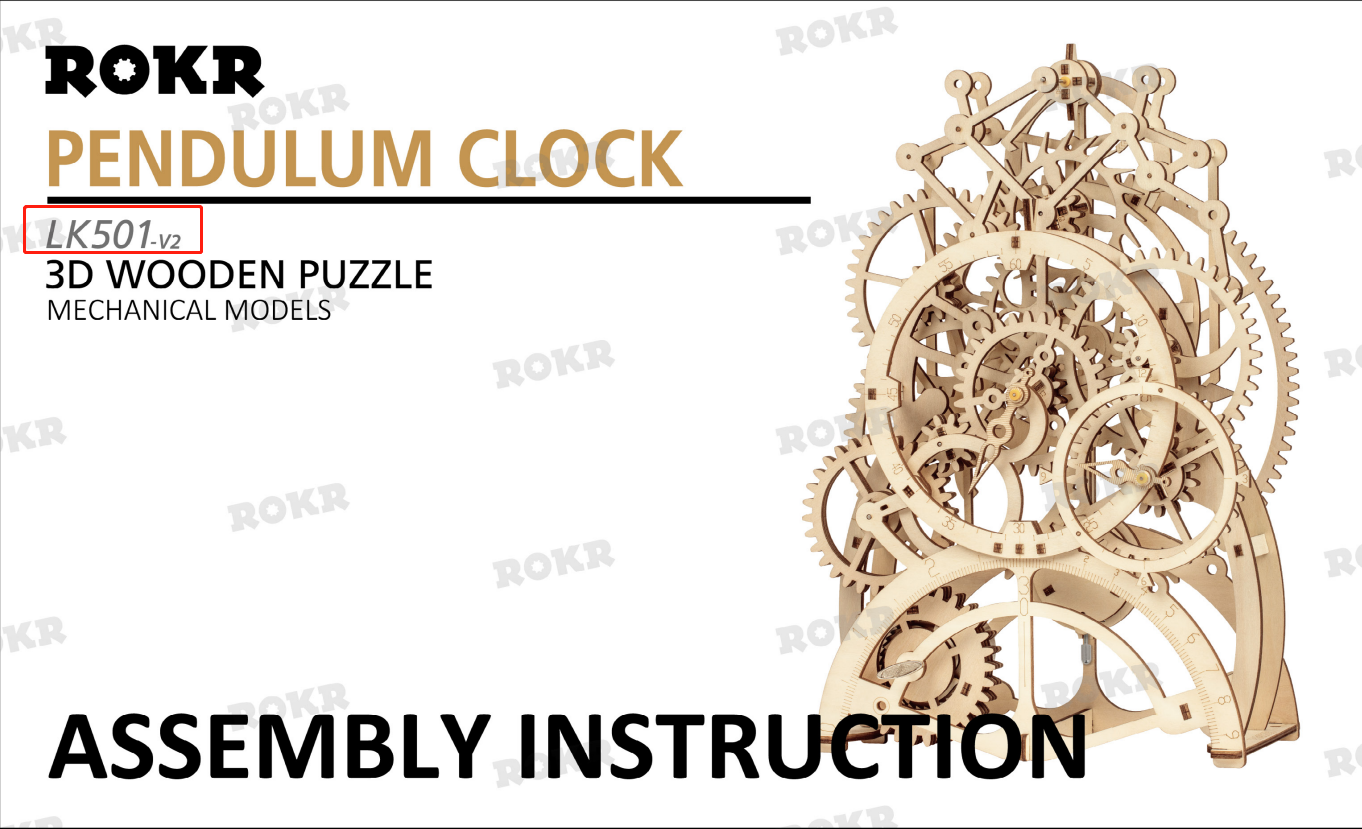 Replacement Part code and quantity(e.g. A1*1+B2*3):xxx*x+xxx*xImage of replacement part(To ensure that the parts we send are correct, please circle the parts in the Instructions) :The following pictures are sample pictures, please replace with your own pictures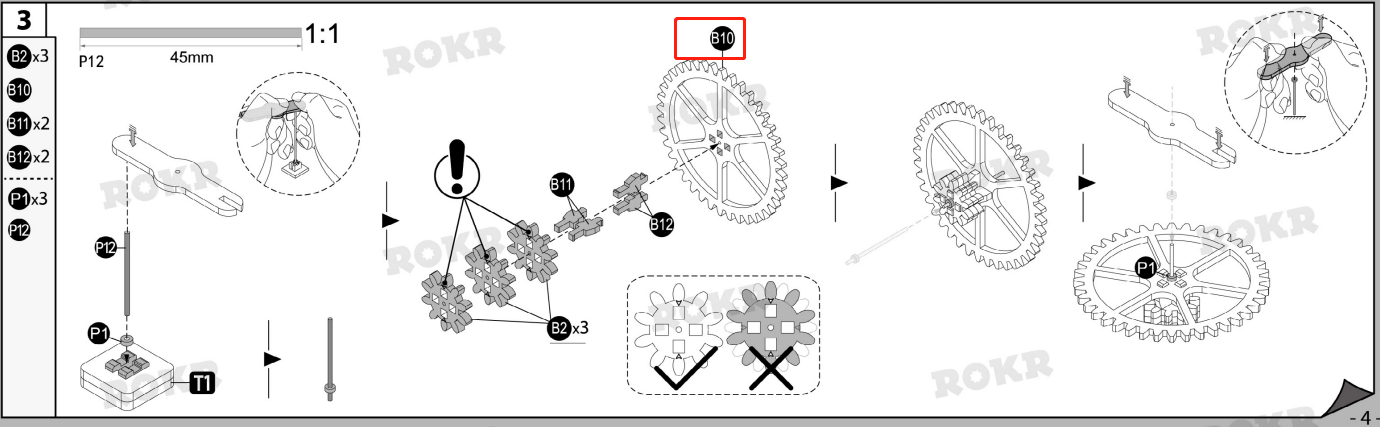 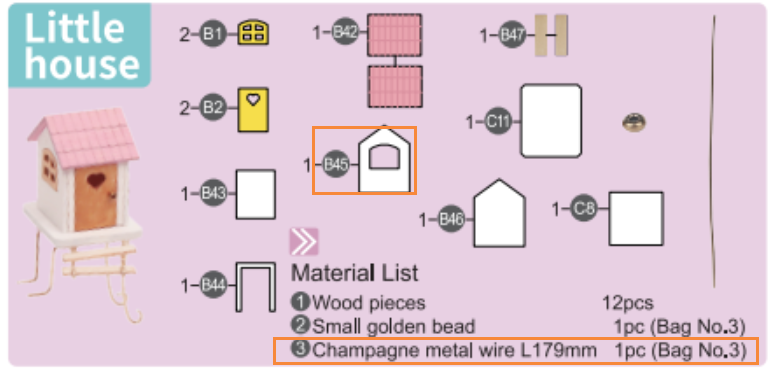 